师德考核优秀等次人员名单公示1、办公平台公示网页截图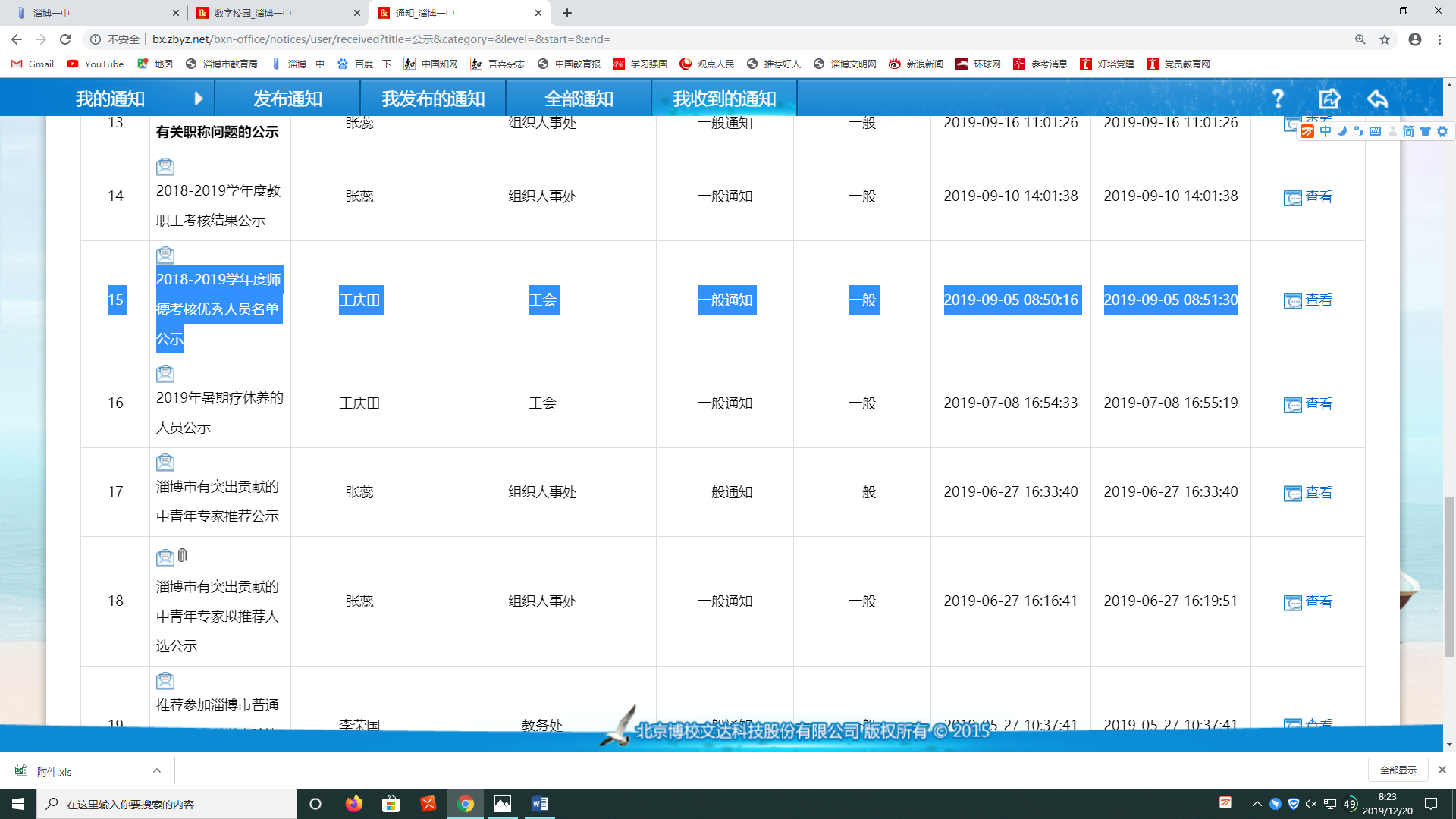 2、公示内容详情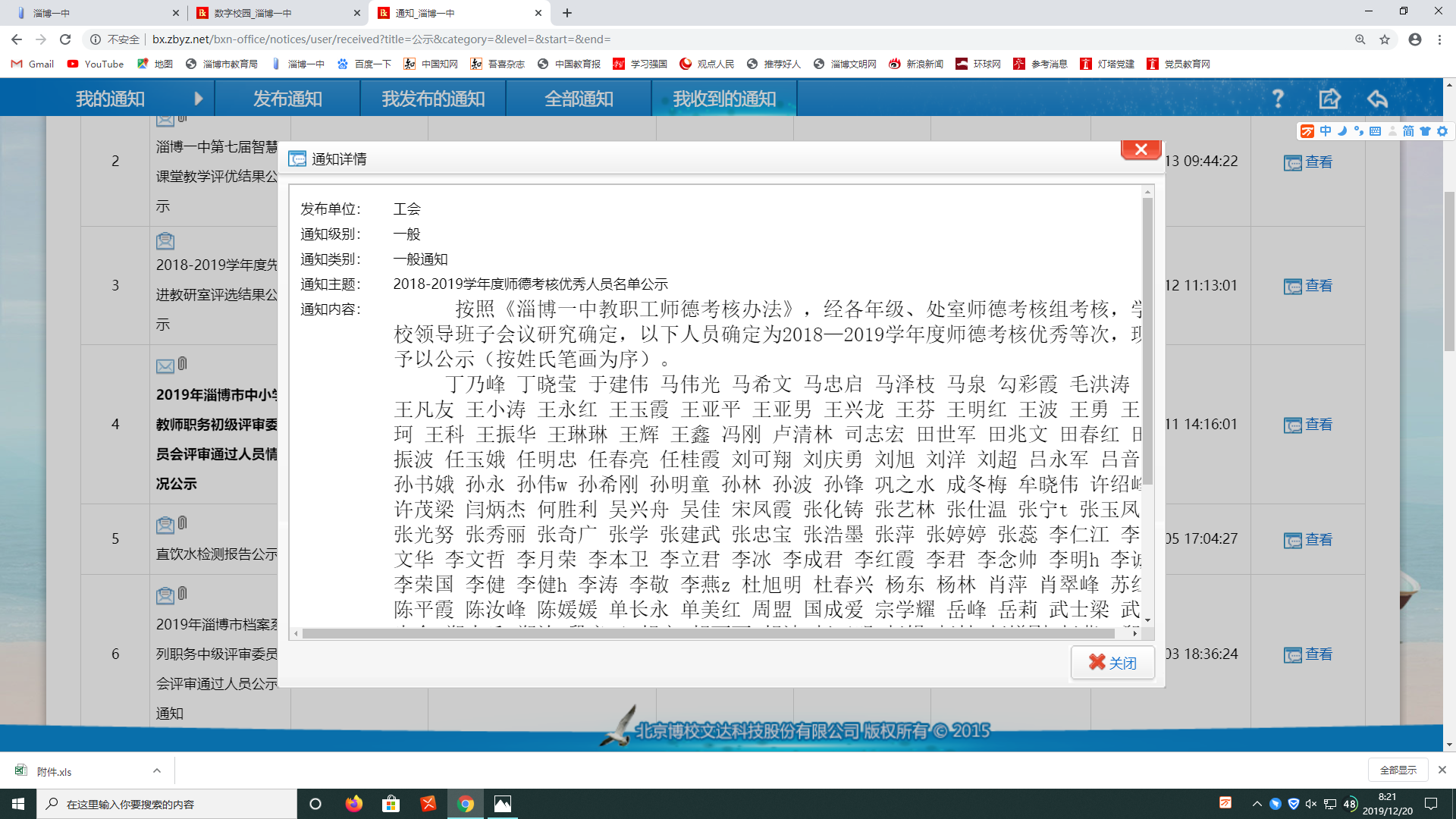 